Sweet potato muffins Ingredients for 12 muffins: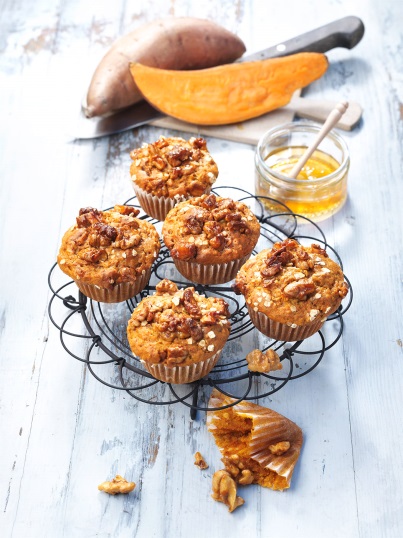 Approx. 300 g sweet potatoes from North Carolina200 g walnut kernels100 ml honey, preferably orange blossom honey20 g butter30 ml whipped cream80 ml walnut oil50 g macadamia cream2 eggs (size L)2 sprigs rosemary 125 g flour, type 40550 g oat flakes, fine leaf2 teaspoons baking powder1 teaspoon cinnamon blossom powder, alternatively cinnamon powder¼ TL Vanilla Powder2 pinches saltAlso:12 paper moldsDirections:Preheat oven to 180 °C (top and bottom heat). Wrap sweet potatoes in aluminium foil and cook in the oven for approx. 60-80 minutes (test them). Then remove and scoop out the flesh - 200 g are needed.  Coarsely chop or break walnuts and lightly roast them in a pan (or in the oven) without fat, then caramelize them with 40 ml honey, butter and cream. Then leave to cool on baking paper and chop again coarsely. Puree the sweet potatoes with walnut oil, macadamia cream, the remaining honey and eggs. Remove the rosemary from the twigs and chop finely. Mix with flour, oat flakes, baking powder, cinnamon blossom powder, vanilla powder and salt and fold into the mashed sweet potatoes using a spoon. Finally fold in half of the caramelized walnuts.Line a muffin tin with paper molds. Spread the dough on the paper cups and place the remaining walnuts on top. Bake the muffins for 22 minutes on the middle shelf, then remove and enjoy while still warm. Preparation time: 30 minutes + 100 min. baking timeNutrition facts per serving:	Energy: 330 kcal/1380 kJprotein: 6 g, fat: 23 gCarbohydrates: 23 g